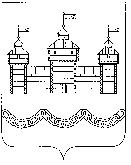 ЛИПЕЦКАЯ ОБЛАСТЬСОВЕТ ДЕПУТАТОВ ДОБРОВСКОГО МУНИЦИПАЛЬНОГО ОКРУГА4 сессия I созываР Е Ш Е Н И Е29.11.2023 г.                                       с.Доброе                            №  47 - рсОб администрации Добровского муниципального округа Липецкой области Российской ФедерацииВ соответствии с Гражданским кодексом Российской Федерации, Федеральным законом от 6 октября 2003 года № 131-ФЗ "Об общих принципах организации местного самоуправления в Российской Федерации", Законом Липецкой области от 10 марта 2023 года № 298-ОЗ "О преобразовании сельских поселений, входящих в состав Добровского муниципального района Липецкой области Российской Федерации, путем их объединения в муниципальный округ", Уставом Добровского муниципального округа Липецкой области Российской Федерации, а также в целях урегулирования вопросов правопреемства, учитывая решение постоянной комиссии Совета депутатов Добровского округа по местному самоуправлению и социальным вопросам, Совет депутатов Добровского округаРЕШИЛ:Переименовать администрацию Добровского муниципального района Липецкой области Российской Федерации в администрацию Добровского муниципального округа Липецкой области Российской Федерации.Реорганизовать администрацию Добровского муниципального округа Липецкой области Российской Федерации путём присоединения к ней администраций сельских поселений: Больше-Хомутецкий сельсовет Добровского муниципального района Липецкой области Российской Федерации, Борисовский сельсовет Добровского муниципального района Липецкой области Российской Федерации, Волченский сельсовет Добровского муниципального района Липецкой области Российской Федерации, Добровский  сельсовет Добровского муниципального района Липецкой области Российской Федерации, Екатериновский сельсовет Добровского муниципального района Липецкой области Российской Федерации, Замартыновский сельсовет Добровского муниципального района Липецкой области Российской Федерации, Каликинский сельсовет Добровского муниципального района Липецкой области Российской Федерации, Кореневщинский сельсовет Добровского муниципального района Липецкой области Российской Федерации, Кривецкий сельсовет Добровского муниципального района Липецкой области Российской Федерации, Крутовский сельсовет Добровского муниципального района Липецкой области Российской Федерации, Махоновский сельсовет Добровского муниципального района Липецкой области Российской Федерации, Панинский сельсовет Добровского муниципального района Липецкой области Российской Федерации, Поройский сельсовет Добровского муниципального района Липецкой области Российской Федерации, Преображеновский сельсовет Добровского муниципального района Липецкой области Российской Федерации, Путятинский сельсовет Добровского муниципального района Липецкой области Российской Федерации, Ратчинский сельсовет Добровского муниципального района Липецкой области Российской Федерации, Трубетчинский сельсовет Добровского муниципального района Липецкой области Российской Федерации 3. Наделить вновь созданное учреждение правами юридического лица с организационно-правовой формой - муниципальное казенное учреждение (далее - Учреждение).4. Определить местонахождение администрации Добровского муниципального округа Липецкой области Российской Федерации по адресу: 399140, Россия, Липецкая область, Добровский муниципальный округ, село Доброе, площадь Октябрьская, д. 9.5. Установить, что ответственным за осуществление мероприятий по реорганизации является глава Добровского муниципального округа Липецкой области Российской Федерации.6. Рекомендовать администрации Добровского муниципального округа Липецкой области Российской Федерации:1) уведомить органы, осуществляющие государственную регистрацию юридических лиц, о реорганизации Учреждения в течение 3 рабочих дней после даты принятия решения о реорганизации;2) в срок до 5 декабря 2023 года назначить комиссию для осуществления реорганизации Учреждения;3) в срок до 31 декабря 2023 года подготовить и утвердить передаточный акт для утверждения в установленном порядке;4) в срок до 31 декабря 2023 года осуществить иные юридические действия, связанные с реорганизацией Учреждения, предусмотренные действующим законодательством.7. Настоящее решение вступает в силу со дня его принятия.Председатель Совета депутатов Добровского муниципального  округа                                           Е.А.Ильин    